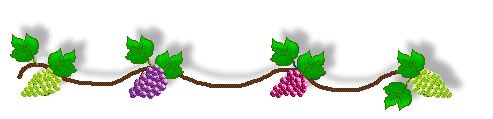 PIONEER WINE TRAIL BUS TRIPMAY 2, 2015LEAVING DBBC @ 10:00AM RETURNS @ 6:00PM$35.00 PER PERSONVISITING:CHERRY CREEKFLYING OTTERPENTAMETERJ TREESCONTACT: JIM GREENWOOD @ (734)787-3953SCOTT SANDER @ (734)309-5268 PLEASE RESPOND BY APRIL 25TH IF INTERESTED  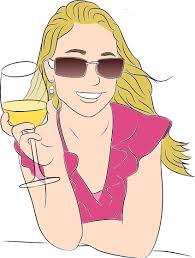 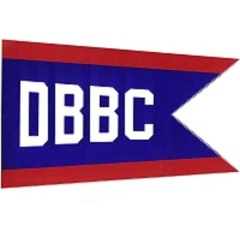 